УКРАЇНАПОЧАЇВСЬКА  МІСЬКА  РАДАВИКОНАВЧИЙ КОМІТЕТР І Ш Е Н Н Явід     грудня  2019  року                                                                                           №  проєктПро присвоєння окремих адреснихномерів виділеним   в  окремі   об’єктиправа власності частинам  житловогобудинку, які належать гр. Неку В.Б.та гр. Харчук О.В.         З метою впорядкування нумерації об’єктів нерухомості в м. Почаїв, створення умов володіння, користування та розпорядження цими об’єктами   їх власниками та користувачами, керуючись  Законом України «Про місцеве самоврядування в Україні », Положенням про порядок присвоєння та зміни адресних номерів об’єктів нерухомості розташованих на території Почаївської міської ОТГ, затвердженого рішенням сесії Почаївської міської ради № 548 від 31.10.2016 року та беручи до уваги Договір про поділ житлового будинку в натурі та припинення спільної часткової власності № 1569 від 27.11.2019 року та   розглянувши   заяву    гр. Нека Василя Борисовича  та гр. Харчук Олени Василівни  ,  виконавчий комітет    міської   ради                                                                        В и  р  і  ш  и  в :Присвоїти виділеній в окремий об’єкт права власності 1/2 частині житлового будинку з господарсько-побутовими будівлями , а саме: коридорами 1-1-3,5 кв.м., 1-6-6,2 кв.м., 1-11-6,3 кв.м., 1-12-5,0 кв.м. санвузлами 1-2-4,2 кв.м., 1-9-6,2 кв.м., кухнями 1-3-9,2 кв.м., 1-10-11,10 кв.м. житловими кімнатами 1-4-11,8 кв.м., 1-5-12,9 кв.м., 1-7-12,20 кв.м. 1-8-18,3 кв.м. загальною площею -106.90 кв.м. та житловою – 55,20 кв.м., сараєм літ. «Б», сараєм літ. «В», що становить 52/100 реальних долей, яка належить Неку Василю Борисовичу адресний номер «26» по вул. Волинська  в   м. Почаїв.Присвоїти виділеній в окремий об’єкт права власності 1/2 частині житлового будинку з господарсько-побутовими будівлями , а саме : кухнею 1-16-11,7 кв.м.. коридорами 1-13-2,80 кв.м.; 1-14-10,00 кв.м.. столовою 1-15-18,1 кв.м., санвузлом – ‘1-17-5,80 кв.м., прихожею – 1-18-14.0 кв.м.. житловими кімнатами 1-19-9,3 кв.м., 1-20-13,5 кв.м.. 1-21-10.6 кв.м. загальною площею – 95,80 кв.м. та житловою – 33,40 кв.м. що становить 47/100 частки реальних долей, яка належить Харчук Олені Василівні адресний номер «26 а» по вул. Волинська в   м. Почаїв.Рекомендувати Кременецькому РК БТІ  внести  відповідні  зміни  в  адресне господарство по      вул. Волинська  в м. Почаїв.Гр. Неку В.Б і гр. Харчук О.В. встановити адресну табличку з № 26 в № 26 «а» на даних житлових будинках.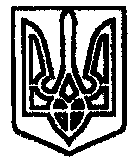 